Acceso (acceso.ku.edu)Unidad 2, AlmanaqueEl Corte InglésEl Corte Inglés - años 80(Música) (Canción) “Una moda fantástica”Una moda en piel que El Corte Inglés pone a tu alcance.Con grandes facilidades de pago y todas las garantías,hasta un seguro gratis durante un año.¿No crees que te mereces una piel así?Y además puedes ganar un diamante de excepción.(Canción)“El Corte Inglés tan solo piensa en ti”“El Corte Inglés tan solo piensa en ti”This work is licensed under a 
Creative Commons Attribution-NonCommercial 4.0 International License.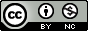 